REGISTRERINGSSKJEMA FOR UTØVERE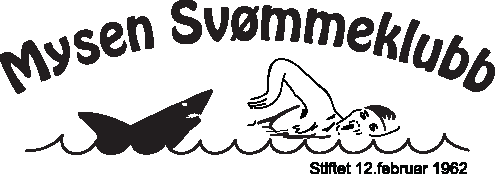 Vennligst fyll ut skjema og lever til trener/instruktør snarestPå grunn av krav om forsikring og registrering av utøver og foresatte, vil ingen barn få tilgang til bassenget før skjemaet er levert fullstendig utfylt. NB! Mobil og e-post MÅ påføres for å få registrert medlemmet i klubbadmin.no.Hovedtrener 				Marianne Eklund mob 97969561Instruktør rekrutt 			Nils Tommy Hoel mob 47960445Ansvarlig instruktør svømmeskolen	Kari Bertheussen mob 97728305NavnFødselsdatoAdresseForesatt 1Navn Tlf E-postForesatt 2Navn TlfE-postSykdommer/allergiervi må vite omSamtykke til bruk av navn og foto i stevnerapporter (lokalavis og nettsider)____________                     __________________________Dato                                       Signatur foresatte